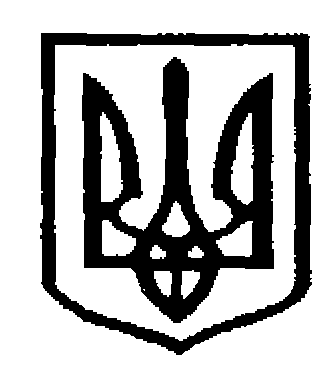 У К Р А Ї Н АЧернівецька міська радаУправління  освіти             Н А К А З16.06.2023                                                                                               № 151Про реалізацію проєкту«Школа фінансової грамотності»Відповідно до Закону України «Про основні засади державної політики у сфері утвердження української національної та громадянської ідентичності», Регіональної програми національно-патріотичного виховання в Чернівецькій області на 2023 рік, затвердженої розпорядженням Чернівецької обласної державної адміністрації (обласної військової адміністрації) від 12 грудня 2022 року № 1487-р, на виконання наказу Департаменту освіти і науки Чернівецької обласної державної адміністрації від 13.06.2023 р. № 181 «Про реалізацію проєкту «Школа  фінансової грамотності»,  з метою розвитку у дітей та молоді компетентностей з фінансової грамотності, підприємницької діяльності, покращення якості громадянської освітиНАКАЗУЮ:          1.  Забезпечити реалізацію проєкту «Школа фінансової грамотності»у закладах загальної середньої освіти Чернівецької  міської територіальної громади (далі - проєкт) упродовж 2023/2024 року.        2.   Затвердити  план заходів з реалізації Проєкту (далі План заходів).        3.   Керівникам закладів  загальної середньої освіти:         3.1.  Забезпечити виконання Плану заходів в закладах.        3.2.  Подавати  інформацію щодо виконання Плану заходів  в управління освіти (каб. 97)                                                                                       До 26.11.2023 р. , 15.05.2024 р.          3.3.  забезпечити участь педагогів у тренінгу  «Управління особистими фінансами», що відбудеться з 19 по 20 червня 2023  у конференц-залі готелю «Буковина» за адресою: м. Чернівці, вулиця Головна, 141 (список учасників та програма тренінгу додається).         4.  Управлінню освіти міської ради надавати  інформацію про виконання Плану заходів в Департамент освіти і науки Чернівецької обласної державної адміністрації.До 01.12.2023 р.,  20.05.2024 р.        5. Контроль за виконанням наказу покласти на начальника відділу забезпечення якості та стратегічного розвитку закладів загальної середньої освіти управління освіти Чернівецької міської ради Руслана Федюка.Начальник управління  освітиЧернівецької міської ради                                                                 Ірина   ТКАЧУК	 Виконавець:головний спеціаліст управління освітиЧернівецької міської ради                                                        Ганна ВОРОБЕЦЬПогоджено:начальника відділу забезпеченняякості та стратегічного розвиткузакладів загальної середньої освітиуправління освіти Чернівецької міської ради                         Руслан ФЕДЮК                                                                                     ЗАТВЕРДЖЕНО                                                                                                 наказ управління освітиЧернівецької міської ради                                                                                            від  16.06.2023 № 151План заходів з реалізації проєкту «Школа фінансової грамотності»                                                                             Додаток  1 до                                                                                                 наказу управління освіти                                                                                                 Чернівецької міської ради                                                                                                   від  16.06.2023 № 151Програма проведення тренінгу «Управління особистими фінансами» для педагогів закладів загальної середньої, професійної (професійно-технічної) освіти Чернівецької області, затверджена наказом  Департаменту освіти і науки  обласної державної адміністрації (обласної військової адміністрації)від 13.06.2023 № 181                                                                             Додаток 2 до                                                                                                   наказу управління освіти Чернівецької міської ради                                                                                                    від  16.06.2023 № 151Список учасників тренінгу «Управління особистими фінансами»№з/пНазва заходуТермінпроведенняВідповідальнівиконавці1.Реалізація навчальної програми «Фінансова грамотність» у закладах загальної середньої освіти Чернівецької міської територіальної громадиВпродовж 2023/2024 н.р.Управління освіти міської ради,заклади загальної середньої (далі – ЗЗСО)2.Впровадження та реалізація проєкту «Соціальне шкільне  підприємництво» в закладах загальної середньої освітиВпродовж 2023/2024 н.р.Управління освіти міської ради,  ЗЗСО3.Проведення конкурсу «Бізнес ідей»  Жовтень-листопад 2023 р.,  квітень 2024 р.Управління освіти міської ради,  ЗЗСО4.Проведення інформаційно- просвітницьких заходів (виховних годин, лекцій, акцій, семінарів, круглих столів тощо) з питань підвищення фінансової грамотності в учнівської молодіРаз у кварталЗЗСО5.Організація конкурсу дитячих малюнків «Гроші та добробут у моїй країні»Жовтень-листопад2023 р.Заклади дошкільної освіти, ЗЗСО6.Проведення Форуму з фінансової грамотності для лідерів учнівського самоврядуванняЖовтень-грудень 2023 р.Управління освіти,  ЗЗСО7.Зустріч з  лідерами учнівського самоврядування  «Мій шлях до лідера»Січень-лютий                 2024 р.Управління освіти,  ЗЗСО8.Проведення заходів у рамках відзначення Всесвітнього тижня грошейБерезень 2024 рокуУправління  освіти міської ради, ЗЗСО9.Проведення  міського турніру «Фінансова грамотність – запорука успіху»  серед учнів ЗЗСО Квітень, 2024р.Управління  освіти міської ради, ЗЗСО10.Презентація проектів соціального шкільного підприємництваКвітень 2024 р.Управління  освіти міської ради, ЗЗСО№з/пЧаспроведенняТема19 червня 2023 року19 червня 2023 року19 червня 2023 року109.00-09.30Реєстрація учасників	209.30-10.15Відкриття. Привітання. Знайомство учасників тренінгуОксана Сакрієр, директор Департаменту освіти і науки Чернівецької обласної державної адміністрації Другова Віра, менеджер програм Junior Achievement Україна Христина Величко, сертифікований тренер-волонтер Інституту проєктного менеджменту310.15-10.40Кава-перерва410.40-13.30Практичне заняття «Зайнятість та дохід» Марія Рисіна, к.е.н., доцент кафедри теоретичної та прикладної економіки НУ «Львівська Політехніка» Віра Другова, к.е.н., доцент кафедри фінансових технологій та консалтингу ЛНУ ім.Івана Франка, менеджер програм Junior Achievement Ukraine513.30-14.15Обід614.15-17.30Практичне заняття «Управління коштами»Віра Другова, к.е.н., доцент кафедри фінансових технологій та консалтингу ЛНУ ім.Івана Франка, менеджер програм Junior Achievement UkraineМарія Рисіна, к.е.н., доцент кафедри теоретичної та прикладної економіки НУ «Львівська Політехніка»20 червня 2023 року20 червня 2023 року20 червня 2023 року19.30-11.00Практичне заняття «Кредит. Борг. Безпека фінансів»Андрій Турак, директор з розвитку Junior Achievement Ukraine211.00-11.30Кава-перерва311.30-13.00Практичне заняття «Кредит. Борг. Безпека фінансів»Андрій Турак, директор з розвитку Junior Achievement Ukraine413.00-13.45Обід513.45-17.15Практичне заняття «Фінансове планування майбутнього»Олексій Другов, д.е.н., професор кафедри менеджменту організацій НУ «Львівська Політехніка», засновник компанії SoftInvest Consulting617.15-17.30ПІБ педагога1.Михайлів Марина Михайлівна2.Чернівецький ліцей № 21 Чернівецької міської радиГамаль Наталія Миколаївна3.Чернівецький ліцей № 15 «Освітні ресурси та технологічний тренінг» з вивченням єврейського етнокультурного компонента Чернівецької міської радиМадей Галина Володимирівна4.Чернівецька гімназія № 4 Чернівецької міської радиПрокоп’єва Юлія Юріївна5.Олянич Олена Миколаївна6.Данилюк Олександра Вадимівна7.Грубляк Оксана Михайлівна8.Чернівецький ліцей № 12 «Ювілейний» Чернівецької міської радиСтрекачов Даніїл Геннадійович9.Чернівецький ліцей № 17 «Успіх» Чернівецької міської радиКапша Надія Валентинівна10.Чернівецька гімназія № 2 Чернівецької міської радиЧеботар Крістіна Аурелівна11.ТОВ " Чернівецький приватний ліцей ЮНІК"Куницька Ірина Михайлівна